.WALK FORWARD, FORWARD SHUFFLE, ½ TURN & FORWARD SHUFFLEKICK BALL CHANGE, SIDE ROCKS, WEAVE & BUMP HIPSRIGHT & LEFT POINT CROSS, SWIVELS BACK/FRONT & STOMPSKICK FORWARD & SIDE COASTER RIGHT, KICK FORWARD & SIDE COASTER ¼ TURN LEFTFORWARD SHUFFLES RIGHT & LEFT, PIVOT ½ TURN, STOMP & CLAPREPEATGenesis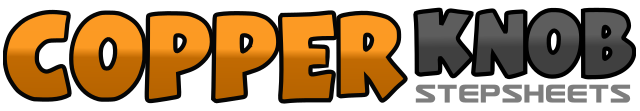 .......Count:40Wall:4Level:Intermediate.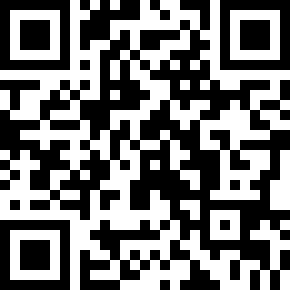 Choreographer:Bernie (UK)Bernie (UK)Bernie (UK)Bernie (UK)Bernie (UK).Music:She Bangs - Ricky MartinShe Bangs - Ricky MartinShe Bangs - Ricky MartinShe Bangs - Ricky MartinShe Bangs - Ricky Martin........1-2Walk forward - right left3&4Forward shuffle with right foot5-6Step forward left, pivot ½ turn right7-8Forward shuffle with left foot9&10Right kick ball change11-12Rock right to right side, rock left to left side13&14Right behind left, left to left side & right in front of left15-16Bump hips right, bump hips left17-18Point right toe out right side & step in front across left19-20Point left toe out left side & step in front across right21-22Swivel making sharp quick ½ turns back and front23-24Stomp right stomp left25-26Kick right forward, kick right to right side27&28Coaster step with right foot29-30Kick left forward, kick left to left side31&32Coaster step with left foot turning ¼ left33&34Forward shuffle right35&36Forward shuffle left37-38Step right forward and ½ turn left39-40Stomp right beside left and clap twice at same time